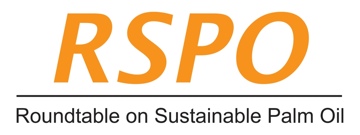 GA11 PROXY FORM 11th Annual General Assembly of RSPO Members November 20, 2014Kuala Lumpur, Malaysia.Step-by-step Guidelines:This form is only for Ordinary Members of RSPO who are eligible to vote.Confirm your selection from the 3 proxy options outlined with a cross (X) in the relevant box Indicate your vote preference for each resolution in the table provided or bestow full discretion to your proxy to vote on your behalf with a cross (X)  in the correct boxPlease complete parts I to III in this form Print out the completed form and sign on it Send your signed proxy form by fax (+603-2302 1542) or email ga@rspo.org as soon as possible but no later than 18 November 2014, 1700 hours (GMT +8) to enable the RSPO Secretariat to ensure that the required quorum for the general assembly is met.Fax or Email the form to your appointed proxy and the Secretariat if you have selected option 1 – which is a proxy you have identified on your own If you have selected proxy Option 2 (a Board of Governors member) or Option 3 (Chairperson), the RSPO Secretariat will directly inform the selected Board of Governor member or the Chairperson of their appointment as your proxyA confirmation email will be sent to you once you have completed and submitted the proxy form to – ga@rspo.orgFor any enquiries or clarification, please email ga@rspo.org or call +603 2302 1500Who can be a proxy?Must be a RSPO Member Can be from any membership type: Ordinary Member or Affiliate Member or Supply Chain Associate Member Must be able to attend the General Assembly in person  Proxy does not have to be from the same membership/stakeholder categoryPART I – ORGANIZATION DETAILS 
Please complete the form by TYPING into the grey boxes.PART II –PROXY OPTION If you are unable to attend the General Assembly, please confirm the appointment of your proxy with a cross (X) on ONE (1) of these three (3) options: OPTION 1: 		I choose to identify and appoint a proxy of my own As an Ordinary Member of the ROUNDTABLE ON SUSTAINABLE PALM OIL (RSPO) we hereby appoint:I shall fax/email to my proxy and the Secretariat this completed and signed form 	 OPTION 2: 		I choose to appoint a Board of Governor member as my proxy If you are unable to identify a proxy of your own, it is recommended that you appoint a Board of Governor member (not necessarily from the same membership/stakeholder category).  Refer to list of Board of Governor members available to hold proxy in Appendix I of this Proxy Form.Name of proxy/Name of Board of Governor Member: ** The RSPO Secretariat will email your completed and signed proxy form to the selected Board of Governor member OPTION 3:  		I choose to appoint the Chairperson of the General Assembly as my proxyIf you are unable to identify a proxy of your own or a Board of Governor member, it is recommended that the Chairperson of the General Assembly be appointed as your proxy. ** The RSPO Secretariat will email your completed and signed proxy form to the ChairpersonPART III – RESOLUTIONS FOR THE GENERAL ASSEMBLY  Please cross (X) one option from below: Option 1: 	I hereby confirm that my appointed proxy will submit my voting preference on the specific resolutions as indicated in the table below Option 2:	I hereby give full discretion to my appointed proxy to vote on my organization’s behalf If you have selected Option 1 above, please place a cross (X) on your votes in the tables below.In the case you do not cross (X) in any of the vote options below; it will be considered an abstention from voting. PART IV – ELECTION OF BOARD OF GOVERNORS SEATSThere will be no voting for the election of the Board of Governors seats as each of the seats available for election has only one candidate.PART V – SUBMISSION OF PROXY FORM (MANDATORY)Signature		:Authorized Person	:      Date			:      Send your signed proxy form by fax (+603-2302 1542) or email (ga@rspo.org ) as soon as possible but no later than 18 November 2014, 1700 hours (GMT+8) to enable the RSPO Secretariat to ensure that the required quorum for the general assembly is met.Fax or Email the form to your appointed proxy if you have selected option 1 – which is a proxy you have identified on your ownA confirmation email will be sent to you once you have completed and submitted the proxy form to ga@rspo.orgFor any enquiries or clarification, please email ga@rspo.org or call +603 2302 1500APPENDIX 1RSPO Board of Governor Members Available to Hold Proxy for GA11Closing date for submission of proxy is 18 November 2014, 1700 hours (GMT+8)Only completed forms will be acceptedRSPO will carry out an identification verification process of all proxy holders attending for and on behalf of a member during registration and collection of ballot papers at the General Assembly. Kindly note that a proxy holder must produce a national identification document or passport for verification purposes. A proxy holder who fails and/or refuses to produce the relevant documentation at the General Assembly will be ineligible to vote for and on behalf of a member at the General AssemblyRSPO Membership number:Please obtain your membership number from http://rspo.org/en/member_search. 
Key in your organization name Membership Type:Ordinary MemberMembership Category:Organization:Address:Country:Tel no/Fax no:       /       Full name:Position in the organization:Email address: Name of proxy:Organization:Email address: Agenda ItemDescriptionVoteVote4To confirm the minutes of the last General Assembly held on 14 November 2013– by show of handsPlease download minutes of GA10 & Attendance List athttp://www.rspo.org/file/GA10DraftMinutes.pdf http://www.rspo.org/file/resolutions/Ordinary_Members_Attendance_and_Proxy_List_GA10.pdfForAgainst5To adopt the Treasurer’s Report and Financial Statements for the year ended 30 June 2014 of the RSPOPlease download Treasurer’s Report and Audited Financial Statements for the year ended 30 June 2014 at: http://www.rspo.org/file/resolutions/Treasurers_report_2014.pdf http://www.rspo.org/file/resolutions/RSPO_Audited_Financials_30_Jun_2014.pdfForAgainstResolution DescriptionVoteVote6a To confirm the appointment of PricewaterhouseCoopers as the auditors of the RSPO for the financial year ending 30 June 2015.ForAgainst6bResolution to amend the RSPO Statues and Code of Conduct Please download resolution 6b at http://www.rspo.org/file/resolutions/GA11-Resolution6b.pdfForAgainst6cResolution to enable market uptake of physical RSPO certified sustainable palm oil. Please download resolution 6c at http://www.rspo.org/file/resolutions/GA11-Resolution6c.pdf ForAgainst6dResolution to promote wider use of the RSPO trademark.Please download resolution 6d at http://www.rspo.org/file/resolutions/GA11-Resolution6d.pdfForAgainst6eChanging reporting period of ACOP and definition of clear reporting rules.Please download resolution 6e at http://www.rspo.org/file/resolutions/GA11-Resolution6e.pdf ForAgainst6fDeclaration of mills.Please download resolution 6f at http://www.rspo.org/file/resolutions/GA11-Resolution6f.pdf ForAgainstNameMembership CategoryPosition in RSPO Board CompanyEmailBiswaranjan SenConsumer Goods ManufacturersPresidentUnileverbiswaranjan.sen@unilever.comEdi SuhardiOil Palm Growers Vice-President IIRepresentative of Indonesian Grower Members edis@goodhope-id.comKhairudin bin HashimOil Palm Growers Vice-President IIIMPOA/Sime Darbykhairudin.hashim@simedarby.comAdam HarrisonEnvironmental and Conservation NGOsVice-President I WWFAHarrison@wwfscotland.org.ukTim StephensonProcessors & TradersTreasurerAAKtim.stephenson@aak.comAudrey LeeOil Palm GrowersAlternate Board MemberOlamaudrey.lee@olamnet.comBelinda HowellRetailersSubstantive MemberRetailers Palm Oil Group belinda.howell@rpog.orgBen VreeburgProcessors & TradersSubstantive MemberIOI / Loders CroklaanBen.Vreeburg@croklaan.comDr Gan Lian TiongOil Palm GrowersAlternate Board MemberPT Musim Masliantiong.Gan@musimmas.comFelipe  GuerreroOil Palm GrowersAlternate Board MemberDAABONfguerrero@daabon.com.coFiona WheatleyRetailersSubstantive MemberMarks and Spencer Fiona.Wheatley@marks-and-spencer.com Geraldine LimBank & InvestorsSubstantive MemberRabobankgeraldine.lim@rabobank.comIan Hay Bank and InvestorsSubstantive MemberHSBC ianhay@hsbc.com.hkJohan VerburgSocial And Development NGOsSubstantive MemberOxfam Internationaljohan.verburg@oxfamnovib.nlJohn BuchananEnvironmental & Conservation  NGOsSubstantive MemberConservation Internationaljbuchanan@conservation.orgJohn ClendonOil Palm GrowersAlternate Board MemberUnivanich Palm Oil PCLjohn.clendon@univanich.comMichal ZrustEnvironmental & Conservation  NGOsAlternate Board MemberZoological Society of Londonmichalzrust@fastmail.fmNorazam Abdul HameedOil Palm GrowersAlternate Board MemberFELDAnorazam.ah@feldaglobal.comPaul WolvekampSocial And Development NGOsSubstantive MemberBoth ENDSpw@bothends.orgSimon SiburatOil Palm GrowersAlternate Board MemberMPOA/ Wilmar Internationalsimonsiburat@wilmar.com.my